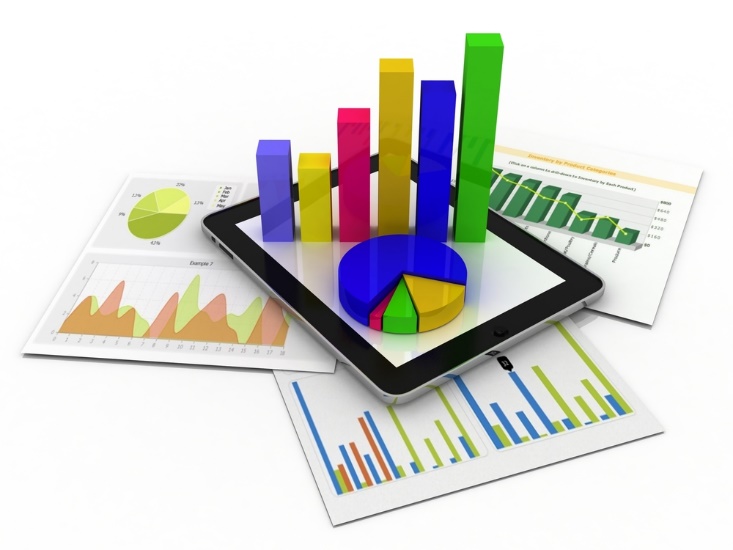 Reporte de Ejecución FinancieraLos proyectos que recibieron fondos para su ejecución durante el trimestre octubre-diciembre 2022 se encuentran detallados en la siguiente tabla: 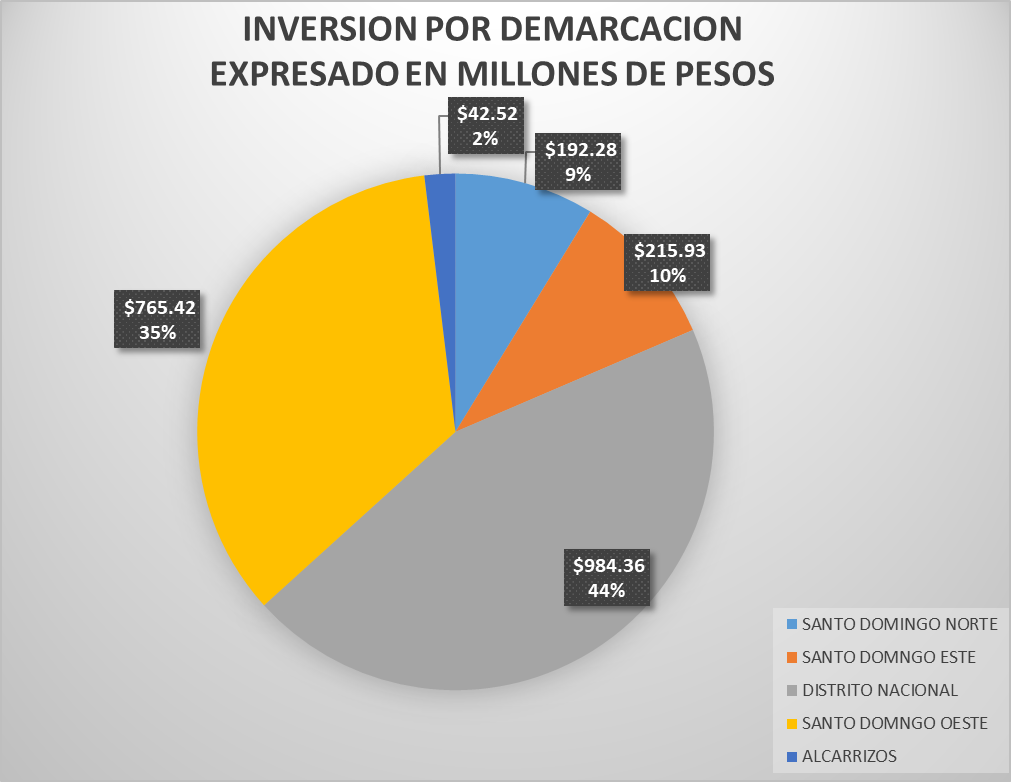 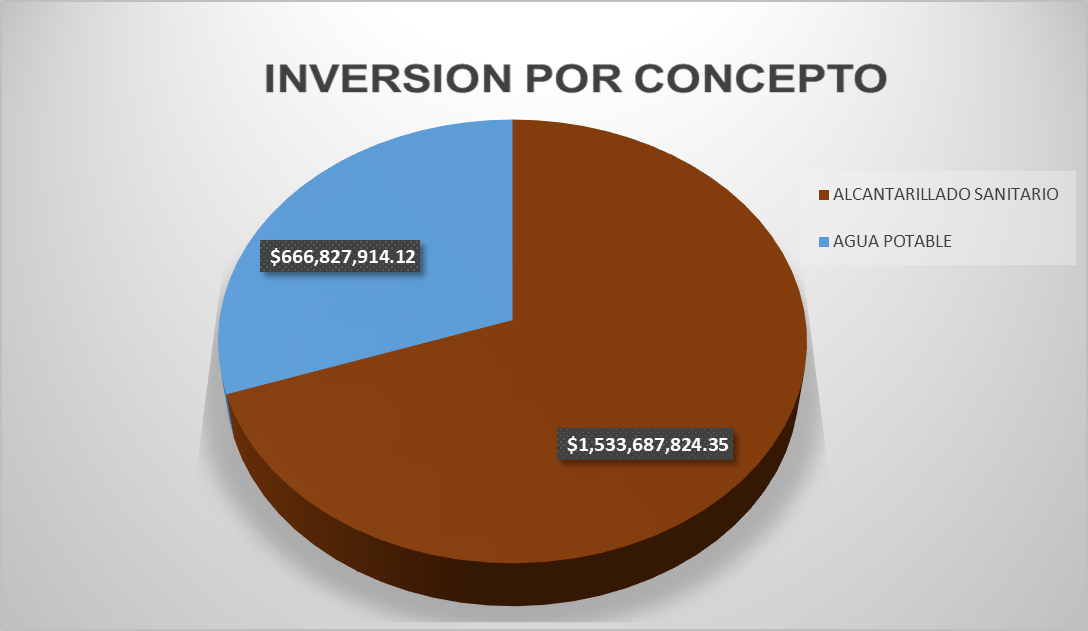 Ilustración 1: Resumen de la Inversión en 2022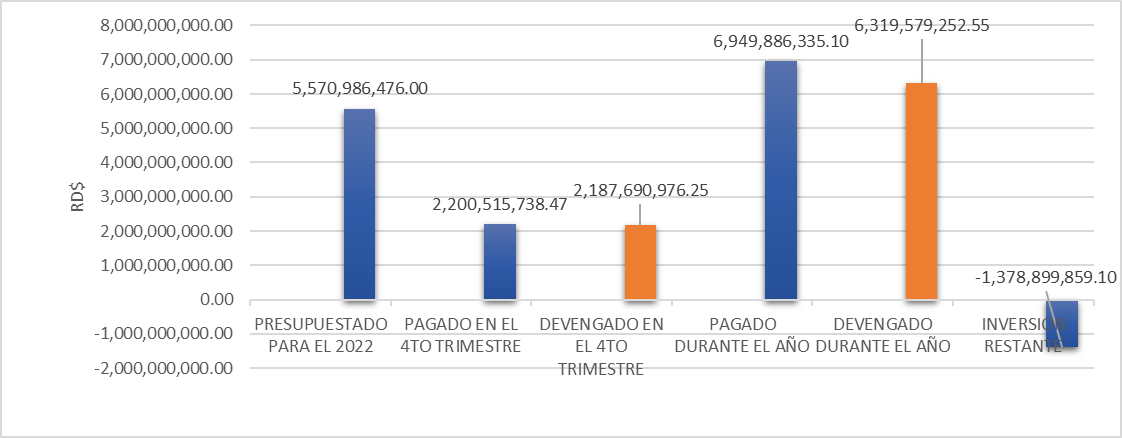 2: Evolución de la Inversión Durante 2021          Elaborado por:                                                                                                                   Revisado por:      Ing. Daniel Millord                                                                                                               Ing. Sergio Polanco   Analista de Proyectos                                                                                                                Enc. Depto. PPPAprobado Por:______________________Lic. Katihusca LedesmaDirectora Planificación y Desarrollo CORPORACION DEL ACUEDUCTO Y ALCANTARILLADO DE SANTO DOMINGO(CAASD)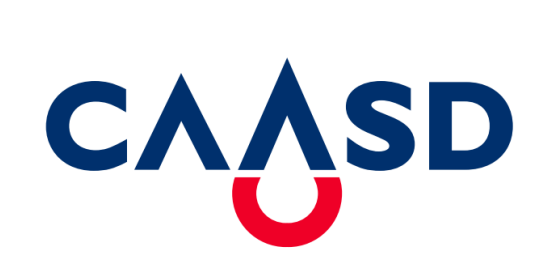 Dirección de Planificación y Desarrollo InstitucionalDepto. Formulación, Análisis y Evaluación de PPPSNIPNOMBRE PROYECTOMONTO14709REPARACIÓN DE LOS DEPÓSITOS REGULADORES DE AGUA POTABLE EN EL GRAN SANTO DOMINGO.41,282,386.1414412AMPLIACIÓN SERVICIOS DE AGUA POTABLE EN EL MUNICIPIO SANTO DOMINGO ESTE, PROVINCIA SANTO DOMINGO9,290,579.5214746HABILITACIÓN DEL SISTEMA DE PRODUCCIÓN DE AGUA POTABLE LECHERÍA, SECTOR MANOGUAYABO, MUNICIPIO SANTO DOMINGO OESTE ,PROV. SANTO DGO.37,413,896.7014758AMPLIACIÓN ACUEDUCTO DISTRITO MUNICIPAL LA GUAYIGA, MUNICIPIO PEDRO BRAND, PROVINCIA STO. DGO.15,400,187.816810AMPLIACION ACUEDUCTO ORIENTAL, BARRERA DE SALINIDAD, MUNICIPIO SANTO DOMINGO ESTE Y TRASVASE AL MUNICIPIO SANTO DOMINGO NORTE, PROVINCIA SANTO DOMINGO14,765,987.1314447AMPLIACIÓN DE LA RED DE ABASTECIMIENTO DE AGUA POTABLE PARA LOS ALCARRIZOS Y PANTOJA, PROVINCIA SANTO DOMINGO.42,520,549.3214448AMPLIACIÓN DE LA MICRORED DE ABASTECIMIENTO DE AGUA POTABLE PARA EL BARRIO LA UREÑA, SANTO DOMINGO ESTE, PROVINCIA SANTO DOMINGO28,889,735.3214450AMPLIACION DE LA RED DE ABASTECIMIENTO DE AGUA POTABLE PARA EL MUNICIPIO SANTO DOMINGO NORTE.29,588,625.6714451FORTALECIMIENTO DE LA MICRORED DE ABASTECIMIENTO DE AGUA POTABLE PARA EL MUNICIPIO SANTO DOMINGO ESTE63,908,801.4814796AMPLIACIÓN DE LA RED DE ABASTECIMIENTO DE AGUA POTABLE DE 16 SECTORES DEL DISTRITO NACIONAL123,559,982.7914946AMPLIACIÓN DE LA RED DE ABASTECIMIENTO DE AGUA POTABLE DE 16 SECTORES DEL DISTRITO NACIONAL83,696,853.3314939EQUIPAMIENTO PARA LA AUTOMATIZACIÓN DE LOS SISTEMAS DE BOMBEO EN EL GRAN SANTO DOMINGO20,988,654.1914074REHABILITACIÓN SISTEMA HAINA MANOGUAYABO, MUNICIPIO SANTO DOMINGO OESTE, PROVINCIA SANTO DOMINGO27,761,347.4514411FORTALECIMIENTO SERVICIO ABASTECIMIENTO EN SANTO DOMINGO OESTE8,399,125.6014080HABILITACIÓN DEL SISTEMA DE PRODUCCIÓN DE AGUA POTABLE, SECTOR LECHERÍA, MANOGUAYABO,MUNICIPIO SANTO DOMINGO OESTE13,220,948.6814410REHABILITACIÓN DE SISTEMA DE PRODUCCIÓN DE AGUA POTABLE Y ESTACIONES DE BOMBEO DE AGUA RESIDUALES EN LA PROVINCIA SANTO DOMINGO2,892,624.5314183REHABILITACIÓN 17 CAÑADAS, DISTRITO NACIONAL Y LA PROVINCIA SANTO DOMINGO, REGIÓN OZAMA304,411,163.4314408AMPLIACIÓN DE LA COBERTURA DEL ALCANTARILLADO SANITARIO EN 5 SECTORES DEL DISTRITO NACIONAL12,319,883.4314409AMPLIACIÓN DE LA COBERTURA DEL ALCANTARILLADO SANITARIO EN 5 SECTORES DE LOS MUNICIPIOS STO. DGO ESTE Y NORTE, PROV. SANTO DOMINGO11,763,702.7214799CONSTRUCCIÓN SISTEMA DE SANEAMIENTO CAÑADA GIRASOLES, DISTRITO NACIONAL165,307,738.6814780CONSTRUCCIÓN SISTEMA DE SANEAMIENTO CAÑADA MARAÑON, MUNICIPIO SANTO DOMINGO NORTE107,912,171.7414783REHABILITACIÓN PLANTAS DE TRATAMIENTO DE AGUAS RESIDUALES VISTA BELLA, HAINAMOSA Y PRADOS DE SAN LUIS, PROVINCIA DE SANTO DOMINGO68,680,950.0714801CONSTRUCCIÓN SISTEMA DE SANEAMIENTO CAÑADAS LOS PERALEJOS Y JICACO Y RELOCALIZACION DE VIVIENDAS, DIST. NACIONAL Y LOS ALCARRIZOS65,256,732.5114757CONSTRUCCIÓN SISTEMA SANEAMIENTO CAÑADAS VILLA EMILIA Y ALTOS DE SABANA PERDIDA, STO. DGO. NORTE, PROV. SANTO DOMINGO40,014,308.1414414MEJORAMIENTO REDES AGUA POTABLE EN EL DISTRITO NACIONAL, REGION OZAMA22,533,622.2014452MEJORAMIENTO DE LA RED DE DISTRIBUCION DE AGUA POTABLE PARA BRISAS DEL ESTE, V. ELOISA, LOTIFICACION, LAS FLORES PROV.SANTO DOM.33,398,496.9414177EQUIPAMIENTO AREAS SUSTANTIVAS DE LA CAASD, DISTRITO NACIONAL Y PROVINCIA SANTO DOMINGO7,820,730.0014763CONSTRUCCIÓN SOLUCION PLUVIAL Y SANITARIA CAÑADA TIRADENTES Y CONSTRUCCION BULEVAR RECREATIVO CRISTO PARK, DISTRITO NACIONAL94,792,076.2914151CONSTRUCCION SISTEMA DE SANEAMIENTO SANITARIO Y PLUVIAL CAÑADA GUAJIMIA FASE II, STO. DGO. OESTE663,229,097.3414944MEJORAMIENTO DE LOS SISTEMAS DE MEDICIÓN DE AGUA POTABLE EN LOS SECTORES NACO, PIANTINI, SERRALLES Y PARAÍSO, DISTRITO NACIONAL39,494,779.32TOTAL2,200,515,738.47